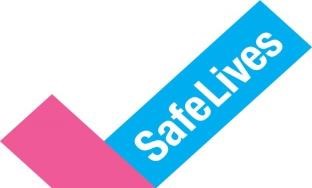 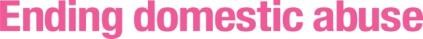 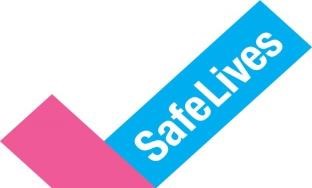 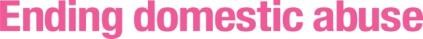 Toolkit for Marac Marac Co-ordinator/Administrator Introduction What is a Multi-Agency Risk Assessment Conference (Marac)? A Marac is a meeting where information is shared on the highest risk domestic abuse cases between representatives from a range of statutory and voluntary agencies, such as the police, probation, health, children’s services, housing and Independent Domestic Violence Advisors (Idvas). Once agencies have shared all relevant information about the parties concerned (victim, perpetrator and any known children), options are discussed for increasing the safety of the victim and children; appropriate options are then turned into an individual, risk focused safety plan. Whilst the primary focus of the Marac is to safeguard the adult victim, the Marac will also consider actions to safeguard children and manage the behaviour of the perpetrator, including sharing information with fora such as Mappa and safeguarding procedures. At the heart of a Marac is the working assumption that no single agency or individual can see the complete picture of the risks posed to a victim, but all may have insights that are crucial to their safety. The victim does not attend the meeting but is represented by an Idva who speaks on their behalf, relays their wishes and advocates for their safety. How this toolkit can help This toolkit will give you the basic tools to make sure that your Marac is effective, that responsibility for risk management is shared by all agencies and that the meeting is run as efficiently as possible. You may also want to refer to the Marac Representative’s Toolkit here: http://www.safelives.org.uk/marac/Toolkit-Marac-representative.pdf which goes through the Marac process in more detail. The role of the Marac Coordinator COMMUNICATION: Your role is crucial in establishing effective communication between all parties who attend Marac. You may need to give appropriate information to partner agencies about the Marac process and their role in it, signposting them to relevant SafeLives tools when necessary. The Idva is an essential member of the Marac and you will need to ensure that all Marac referrals are forwarded to the Idva service within 24/48 hours of you receiving them, ensuring that the referral includes a safe telephone number so the Idva can contact the victim prior to the meeting. You will also need to work with the Chair to identify agency gaps within the Marac and to continue to establish links with these agencies to enable their full participation at the Marac.  ADMINISTRATION: You will need to ensure that Marac information, such as the Marac case list, is only circulated via secure means, such as secure email. You will need to ensure that the case list is as accurate as possible before circulation to Marac representatives; to achieve this it may be necessary to liaise with police for their support around accessing police databases. We suggest that the case list is circulated at least eight days before the Marac meeting, although this will vary depending on the frequency of your Marac. Appropriate and accurate minutes need to be produced and distributed as soon as possible after the Marac, as does an accurate action plan. All forms are available on the SafeLives website (http://www.safelives.org.uk) to download if required.      OUTCOMES: It is important to record your Marac data, using the spreadsheet provided by SafeLives. This will allow you to identify any gaps in your Marac, such as a lack of agency referrals, or a significantly disproportionate repeat referral rate. Your local data is also included within  the national data set which allows comparisons to be made with other Maracs. You can then inform partner agencies and/or your Marac Steering Group of these gaps. Being able to highlight statistics may help with future funding for further resources and identify if there are particular communities that are not currently engaging with any service providers.   Web www.safelives.org.uk E-mail info@safelives.org.uk Tel 0117 317 8750 © SafeLives 2015. Please acknowledge SafeLives when reprinting. Registered charity number 1106864. Frequently asked questions What cases are discussed? Your Marac Operating Protocol should have clearly set criteria for what constitutes an appropriate threshold for referring a case to Marac; although SafeLives provide a base line for referral thresholds they are actually set locally and may therefore vary between areas. It is the referring agency’s responsibility to identify the level of risk to the victim and forward the referral to you. The cases can be referred by any agency as long as they meet the threshold for discussion at Marac. What information should I include on the Marac case list? You will need to include all names, dates of birth and addresses of victim, children and perpetrator(s). This information needs to be as accurate as possible with any alias names or dates of birth included. Your attending agencies will be relying on this accuracy to check their own records prior to the Marac.  How do I send out the information for the meeting? You will need to use secure email to circulate the case list and, therefore, you will need to identify which agencies have a secure email system. If you have a Data Protection Officer, they will be able to guide you on best practice. You may need to send the documents by registered post until you have a secure system in place. How will I know if an action has been agreed? Sometimes the pace of Marac is fast and it can be difficult to follow which actions are definitely agreed, for whom, and what precisely is meant. It can be helpful for the Chair and other agency attendees if you summarise the actions after each case, highlighting who is responsible for the action, and what time frame was agreed for its completion. This also gives representatives the opportunity to clarify unclear actions for your benefit.   How will I know if an action has been completed? Good communication between you and the attending agencies is essential. They will need to keep you updated via email or telephone concerning the completion of actions. You may need to develop an action tracking system if one is not already in place, so that you can keep track of the status of actions. It is important that you are aware of any incomplete actions and record them on the agenda for the next meeting. The Chair can then highlight outstanding actions, and ask for an explanation as to why they are outstanding, for the purpose of the minutes, before the new cases are discussed.  What are the legal grounds for sharing information? Disclosures to Marac are made under the Data Protection Act and the Human Rights Act and Caldicott Guidelines. Relevant information can be shared when it is necessary to prevent a crime, protect the health and/or safety of the victim and/or the rights and freedoms of those who are victims of violence and/or their children. It must be proportionate to the level of risk of harm to a named individual or known household. For further information see the FAQs on disclosure of information at Marac available at: http://www.safelives.org.uk/marac/Disclosure_of_Info_at_Marac_FAQs.pdf Does the victim need to know they are being discussed at Marac? Ideally, the referring agency would inform the victim that they had been referred to Marac and discuss with them the reasons for this, as well as what the Marac involves. However, whether agencies discuss the Marac with the victim will depend on their assessment of the victim’s risk. For example, a professional may decide not to discuss the Marac with the victim if they deem that it would increase the victim’s risk to do so. As Marac coordinator you may be responsible for ensuring that an action is agreed, in every case, as to who and what will be fed back to the victim; whether or not the victim has consented to their referral will clearly influence this action.  There is a grid at the end of this toolkit where you can enter details of your local Marac representatives. Other Marac toolkits and resources  To help you run your Marac meeting, we have a suggested Marac agenda, information sharing without consent form, FAQs about disclosing information at Marac, action tracking, example minutes, and information about the Marac to Marac referral process and other resources: http://www.safelives.org.uk/marac/Resources_for_Marac_Chairs_and_Coordinators.html For representatives attending the Marac, Marac Representatives Toolkit can be downloaded here: http://www.safelives.org.uk/marac/Toolkit-Marac-representative.pdf.  This essential document troubleshoots practical issues around the whole Marac process.  For frontline practitioners referring to Marac, the following toolkits offer a practical introduction to Marac within the context of a professional role: For more guidance on the Marac process see the 10 Principles of an Effective Marac: http://www.safelives.org.uk/marac/10_Principles_Oct_2011_full.doc. This forms the basis of the Marac Self-Assessment process and national standards for Marac. Flowcharts Steps to the Marac process 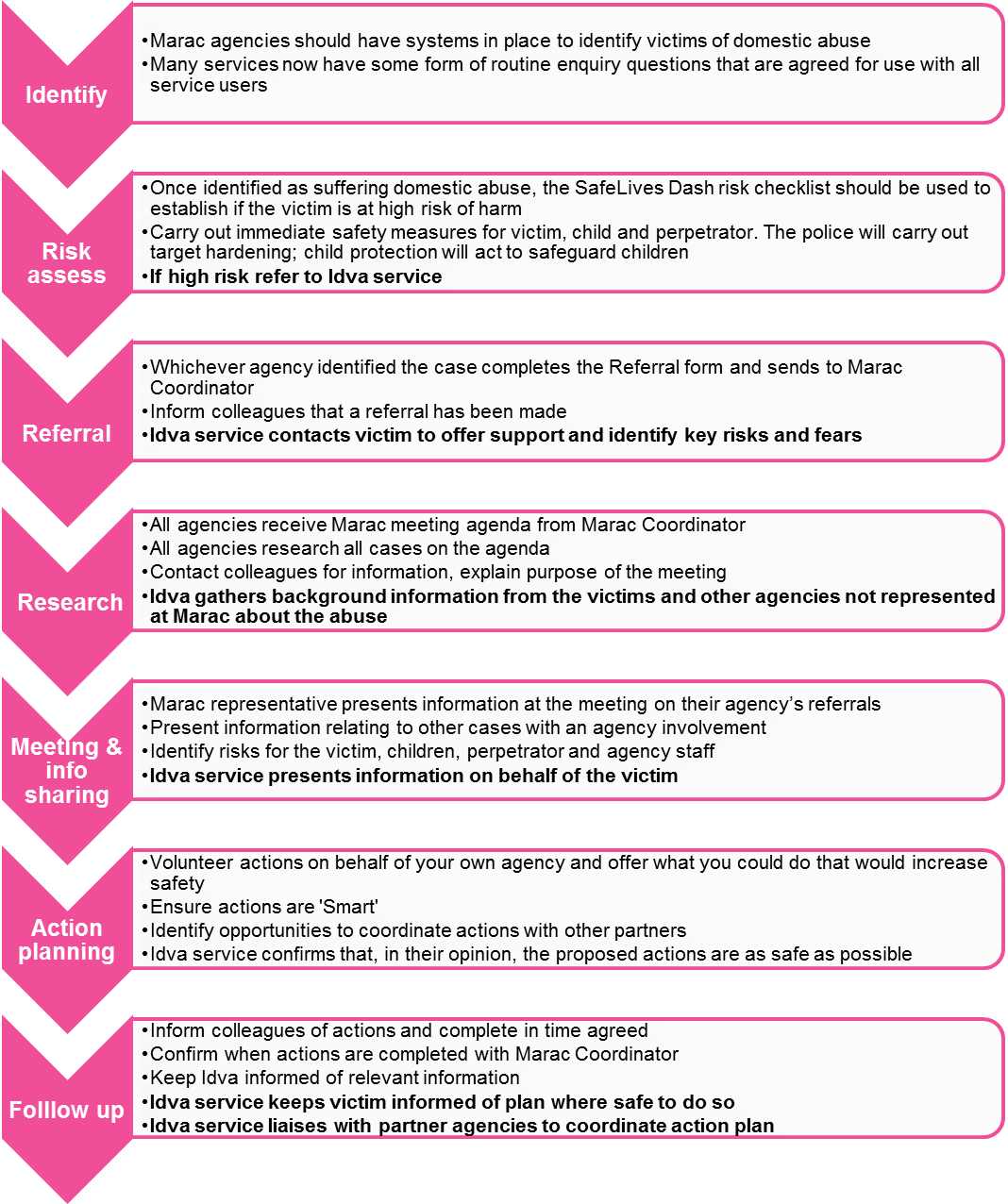 Your role in the Marac process Practice in your agency will differ according to local policy and organisational structure, but below is an outline of the Co-ordinator’s administrative role for the Marac assuming that they are based in a police station. Referring a case to the Marac Although you will not directly be referring cases into the Marac, the referral process below will be a helpful overview for you in your role as Co-ordinator. Policies on making a referral to your particular Marac will be available locally but here is an outline of the process. SafeLives Dash risk checklist Quick start guidance You may be looking at this checklist because you are working in a professional capacity with a victim of domestic abuse. These notes are to help you understand the significance of the questions on the checklist. Domestic abuse can take many forms but it is usually perpetrated by men towards women in an intimate relationship such as boyfriend/girlfriend, husband/wife. This checklist can also be used for lesbian, gay, bisexual relationships and for situations of ‘honour’-based violence or family violence. Domestic abuse can include physical, emotional, mental, sexual or financial abuse as well as stalking and harassment. They might be experiencing one or all types of abuse; each situation is unique. It is the combination of behaviours that can be so intimidating. It can occur both during a relationship or after it has ended.  The purpose of the risk checklist is to give a consistent and simple tool for practitioners who work with adult victims of domestic abuse in order to help them identify those who are at high risk of harm and whose cases should be referred to a Marac meeting in order to manage their risk. If you are concerned about risk to a child or children, you should make a referral to ensure that a full assessment of their safety and welfare is made. The risk checklist should be introduced to the victim within the framework of your agencies: Confidentiality Policy Information Sharing Policy and Protocols  Marac Referral Policies and Protocols Before you begin to ask the questions in the risk checklist: Establish how much time the victim has to talk to you: is it safe to talk now? What are safe contact details? Establish the whereabouts of the perpetrator and children  Explain why you are asking these questions and how it relates to the Marac While you are asking the questions in the risk checklist: Identify early on who the victim is frightened of – ex-partner/partner/family member Use gender neutral terms such as partner/ex-partner. By creating a safe, accessible environment LGBTQ+ victims accessing the service will feel able to disclose both domestic abuse and their sexual orientation or gender identity.  Revealing the results of the risk checklist to the victim Telling someone that they are at high risk of serious harm or homicide may be frightening and overwhelming for them to hear. It is important that you state what your concerns are by using the answers they gave to you and your professional judgement. It is then important that you follow your area’s protocols when referring to Marac and Children’s Services. Equally, identifying that someone is not currently high risk needs to be managed carefully to ensure that the person doesn’t feel that their situation is being minimised and that they don’t feel embarrassed about asking for help. Explain that these factors are linked to homicide and serious harm and that if s/he experiences any of them in future, that they should get back in touch with your service or with the emergency services on 999 in an immediate crisis. Please pay particular attention to a practitioner’s professional judgement in all cases. The results from a checklist are not a definitive assessment of risk. They should provide you with a structure to inform your judgement and act as prompts to further questioning, analysis and risk management whether via a Marac or in another way.  The responsibility for identifying your local referral threshold rests with your local Marac.  Resources Be sure that you have an awareness of the safety planning measures you can offer, both within your own agency and other agencies. Be familiar with local and national resources to refer the victim to, including specialist services. The following websites and contact details may be useful to you: National Domestic Violence Helpline (tel: 0808 2000 247) for assistance with refuge accommodation and advice.Karma Nirvana Helpline (tel: 0800 5999247) for advice on forced marriage and ‘honour’ based violenceSexual Assault Referral Centres (web: https://www.nhs.uk/service-search/other-services/Rape-and-sexual-assault-referral-centres/LocationSearch/364) for details on SARCs and to locate your nearest centre.Galop (tel: 0800 999 5428 / web: https://www.galop.org.uk/) for advice and support for LGBTQ+ victims of domestic abuse. Asking about types of abuse and risk factors Physical abuse We ask about physical abuse in questions 1, 10, 11, 13, 15, 18, 19 and 23. Physical abuse can take many forms from a push or shove to a punch, use of weapons, choking or strangulation.  You should try and establish if the abuse is getting worse, or happening more often, or the incidents themselves are more serious. If your client is not sure, ask them to document how many incidents there have been in the last year and what took place. They should also consider keeping a diary marking when physical and other incidents take place. Try and get a picture of the range of physical abuse that has taken place. The incident that is currently being disclosed may not be the worst thing to have happened.  The abuse might also be happening to other people in their household, such as their children or siblings or elderly relatives.  Sometimes violence will be used against a family pet. If an incident has just occurred the victim should call 999 for assistance from the police. If the victim has injuries they should try and get them seen and documented by a health professional such as a GP or A&E nurse. Sexual abuse We ask about whether the victim is experiencing any form of sexual abuse in question 16. Sexual abuse can include the use of threats, force or intimidation to obtain sex, deliberately inflicting pain during sex, or combining sex and violence and using weapons.  If the victim has suffered sexual abuse you should encourage them to get medical attention and to report this to the police. See above for advice on finding a Sexual Assault Referral Centre which can assist with medical and legal investigations. Coercion, threats and intimidation Coercion, threats and intimidation are covered in questions 2, 3, 6, 8, 14, 17, 18, 19, 23 and 24.  It is important to understand and establish: the fears of the victim/victims in relation to what the perpetrator/s may do; who they are frightened of and who they are frightened for (e.g. children/siblings). Victims usually know the abuser’s behaviour better than anyone else which is why this question is significant. In cases of ‘honour’ based violence there may be more than one abuser living in the home or belonging to the wider family and community. This could also include female relatives.  Stalking and harassment becomes more significant when the abuser is also making threats to harm themselves, the victim or others. They might use phrases such as “If I can’t have you no one else can…”  Other examples of behaviour that can indicate future harm include obsessive phone calls, texts or emails, uninvited visits to the victim’s home or workplace, loitering and destroying/vandalising property.  Advise the victim to keep a diary of these threats, when and where they happen, if anyone else was with them and if the threats made them feel frightened. Separation is a dangerous time: establish if the victim has tried to separate from the abuser or has been threatened about the consequences of leaving. Being pursued after separation can be particularly dangerous.  Victims of domestic abuse sometimes tell us that the perpetrators harm pets, damage furniture and this alone makes them frightened without the perpetrator needing to physically hurt them. This kind of intimidation is common and often used as a way to control and frighten. Some perpetrators of domestic abuse do not follow court orders or contact arrangements with children. Previous violations may be associated with an increase in risk of future violence.  Some victims feel frightened and intimidated by the criminal history of their partner/ex-partner. It is important to remember that offenders with a history of violence are at increased risk of harming their partner, even if the past violence was not directed towards intimate partners or family members, except for ‘honour’-based violence, where the perpetrator(s) will commonly have no other recorded criminal history. Emotional abuse and isolation We ask about emotional abuse and isolation in questions 4, 5 and 12. This can be experienced at the same time as the other types of abuse. It may be present on its own or it may have started long before any physical violence began. The result of this abuse is that victims can blame themselves and, in order to live with what is happening, minimise and deny how serious it is. As a professional you can assist the victim in beginning to consider the risks the victim and any children may be facing. The victim may be being prevented from seeing family or friends, from creating any support networks or prevented from having access to any money. Victims of ‘honour’ based violence talk about extreme levels of isolation and being ‘policed’ in the home. This is a significant indicator of future harm and should be taken seriously.  Due to the abuse and isolation being suffered victims feel like they have no choice but to continue living with the abuser and fear what may happen if they try and leave. This can often have an impact on the victim’s mental health and they might feel depressed or even suicidal.  Equally the risk to the victim is greater if their partner/ex-partner has mental health problems such as depression and if they abuse drugs or alcohol. This can increase the level of isolation as victims can feel like agencies won’t understand and will judge them. They may feel frightened that revealing this information will get them and their partner into trouble and, if they have children, they may worry that they will be removed. These risks are addressed in questions 21 & 22. Children and pregnancy Questions 7, 9 and 18 refer to being pregnant and children and whether there is conflict over child contact. The presence of children including stepchildren can increase the risk of domestic abuse for the mother. They too can get caught up in the violence and suffer directly.  Physical violence can occur for the first time or get worse during pregnancy or for the first few years of the child’s life. There are usually lots of professionals involved during this time, such as health visitors or midwives, who need to be aware of the risks to the victim and children, including an unborn child. The perpetrator may use the children to have access to the victim, abusive incidents may occur during child contact visits or there may be a lot of fear and anxiety that the children may be harmed.  Please follow your local Child Protection Procedures and Guidelines for identifying and making referrals to Children’s Services. Economic abuse Economic abuse is covered in question 20. Victims of domestic abuse often tell us that they are financially controlled by their partners/expartners. Consider how the financial control impacts on the safety options available to them. For example, they may rely on their partner/ex-partner for an income or do not have access to benefits in their own right. The victim might feel like the situation has become worse since their partner/expartner lost their job.  The Citizens Advice Bureau or the local specialist domestic abuse support service will be able to outline to the victim the options relating to their current financial situation and how they might be able to access funds in their own right. Additional versions of the Dash risk checklist If you are a professional working with domestic abuse and would like to know more about the risk checklist you can find the following publications on our website:  SafeLives Dash risk checklist for the identification of high risk cases of domestic abuse, stalking and honour based violence http://www.safelives.org.uk/dvservices/RIC_and_severity_of_abuse_grid_and_Idva_practice_guidance.pdf    This is a helpful guide for Idvas or practitioners new to the risk checklist and who want to become more familiar and confident in managing the process. It takes you through the process of completing the risk checklist with your client and provides detail on why and how to ask each question. This guide also provides supplementary questions to gather additional detail about each risk factor and provides general safety planning advice.  It includes the Severity of abuse grid (Sag). The Sag gives practitioners the chance to profile the domestic abuse in more detail and identify significant concerns which may be relevant to include in a safety plan or share at a Marac.  SafeLives-Dash risk checklist – without guidance http://www.safelives.org.uk/marac/RIC_without_guidance.doc   This is a basic version of the risk checklist to download and use in everyday practice. SafeLives-Dash risk checklist – Frequently Asked Questions http://www.safelives.org.uk/marac/RIC_FAQs.pdf   This addresses a number of practical questions relating to the use of the checklist.  We also have a library of resources and information about training for frontline practitioners at http://www.safelives.org.uk/marac/Information_about_Maracs.html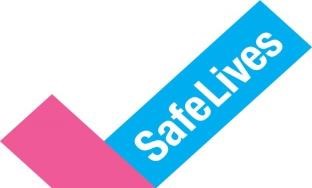 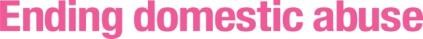 SafeLives Dash risk checklist Aim of the form To help front line practitioners identify high risk cases of domestic abuse, stalking and ‘honour’based violence. To decide which cases should be referred to Marac and what other support might be required. A completed form becomes an active record that can be referred to in future for case management. To offer a common tool to agencies that are part of the Marac1 process and provide a shared understanding of risk in relation to domestic abuse, stalking and ‘honour’-based violence. To enable agencies to make defensible decisions based on the evidence from extensive research of cases, including domestic homicides and ‘near misses’, which underpins most recognised models of risk assessment. How to use the form Before completing the form for the first time we recommend that you read the full practice guidance and FAQs. These can be downloaded from: http://www.safelives.org.uk/marac/RIC_for_Marac.html. Risk is dynamic and can change very quickly. It is good practice to review the checklist after a new incident. Please pay particular attention to a practitioner’s professional judgement in all cases. The results from a checklist are not a definitive assessment of risk. They should provide you with a structure to inform your judgement and act as prompts to further questioning, analysis and risk management whether via a Marac or in another way.  The responsibility for identifying your local referral threshold rests with your local Marac.  What this form is not This form will provide valuable information about the risks that children are living with but it is not a full risk assessment for children. The presence of children increases the wider risks of domestic violence and step children are particularly at risk. If risk towards children is highlighted you should consider what referral you need to make to obtain a full assessment of the children’s situation. 1 For further information about Marac please refer to the 10 Principles of an Effective Marac: http://www.SafeLives.org.uk/marac/10_Principles_Oct_2011_full.doc  Once completed, this form should be sent via secure means to the relevant Marac. Please do not send it to SafeLives; to do so would be a breach of the Data Protection Act © SafeLives 2015. Please acknowledge SafeLives when reprinting. Registered charity number 1106864.SafeLives Dash risk checklist for use by Idvas and other non-police agencies for identification of risks when domestic abuse, ‘honour’- based violence and/or stalking are disclosed For consideration by professional This document reflects work undertaken by SafeLives in partnership with Laura Richards, Consultant Violence Adviser to ACPO. We would like to thank Advance, Blackburn with Darwen Women’s Aid and Berkshire East Family Safety Unit and all the partners of the Blackpool Marac for their contribution in piloting the revised checklist without which we could not have amended the original SafeLives risk identification checklist. We are very grateful to Elizabeth Hall of CAFCASS and Neil Blacklock of Respect for their advice and encouragement and for the expert input we received from Jan Pickles, Dr Amanda Robinson and Jasvinder Sanghera.Marac referral form Marac referrals should be sent by secure email or other secure method. Reason for referral and lawful basis for sharing this information NB: Consider relevancy, proportionality and whether the information provided is necessary for the purpose of this referral form. It is the responsibility of the referring agency to be satisfied that the threshold for Marac is reached (that the victim of domestic abuse is at high risk of serious harm or homicide). It is not necessary for the purpose of this Marac referral form to share details here. It is, however, important to indicate under which criteria the threshold is met: Research form for Marac Contact details for Marac representatives A&E Ambulance Service BAME Services Children and Young People’s Services Drug and Alcohol Education Fire and Rescue Services Family Intervention Projects Health Visitors, School Nurses & Community Midwives Housing Independent Domestic Violence Advisors LGBTQ+ Services Marac Chair Marac Coordinator Mental Health Services for Adults Police Officer Probation Social Care Services for Adults Sexual Violence Services Specialist Domestic Violence Services Victim Support Women’s Safety Officer Recommended referral criteria to Marac Professional judgement: if a professional has serious concerns about a victim’s situation, they should refer the case to Marac. There will be occasions where the particular context of a case gives rise to serious concerns even if the victim has been unable to disclose the information that might highlight their risk more clearly. This could reflect extreme levels of fear, cultural barriers to disclosure, immigration issues or language barriers particularly in cases of ‘honour’-based violence. This judgement would be based on the professional’s experience and/or the victim’s perception of their risk even if they do not meet criteria 2 and/or 3 below. ‘Visible High Risk’: the number of ‘ticks’ on this checklist. If you have ticked 14 or more ‘yes’ boxes the case would normally meet the Marac referral criteria. Potential Escalation: the number of police callouts to the victim as a result of domestic violence in the past 12 months. This criterion can be used to identify cases where there is not a positive identification of a majority of the risk factors on the list, but where abuse appears to be escalating and where it is appropriate to assess the situation more fully by sharing information at Marac. It is common practice to start with 3 or more police callouts in a 12 month period but this will need to be reviewed depending on your local volume and your level of police reporting. Please explain that the purpose of asking these questions is for the safety and protection of the individual concerned. Tick the box if the factor is present. Please use the comment box at the end of the form to expand on any answer. It is assumed that your main source of information is the victim. If this is not the case, please indicate in the right hand column State source of info if not the victim (eg police officer) 1. Has the current incident resulted in injury? Please state what and whether this is the first injury. ☐ ☐ ☐ 2. Are you very frightened? Comment: ☐ ☐ ☐ 3. What are you afraid of? Is it further injury or violence? Please give an indication of what you think [name of abuser(s)] might do and to whom, including children. Comment: ☐ ☐ ☐ 4. Do you feel isolated from family/friends?  Ie, does [name of abuser(s)] try to stop you from seeing  friends/family/doctor or others? Comment: ☐ ☐ ☐ 5. Are you feeling depressed or having suicidal thoughts? ☐ ☐ ☐ 6. Have you separated or tried to separate from [name of abuser(s)] within the past year? ☐ ☐ ☐ 7. Is there conflict over child contact? ☐ ☐ ☐ 8. Does [name of abuser(s)] constantly text, call, contact, follow, stalk or harass you? Please expand to identify what and whether you believe that this is done deliberately to intimidate you? Consider the context and behaviour of what is being done. ☐ ☐ ☐ 9. Are you pregnant or have you recently had a baby (within the last 18 months)? ☐ ☐ ☐ 10.  Is the abuse happening more often? 11. Is the abuse getting worse? ☐ ☐ ☐ 12. Does [name of abuser(s)] try to control everything you do and/or are they excessively jealous? For example: in terms of relationships; who you see; being ‘policed’ at home; telling you what to wear. Consider ‘honour’-based violence (HBV) and specify behaviour. ☐ ☐ ☐ 13. Has [name of abuser(s)] ever used weapons or objects to hurt you? ☐ ☐ ☐ Tick the box if the factor is present. Please use the comment box at the end of the form to expand on any answer. Tick the box if the factor is present. Please use the comment box at the end of the form to expand on any answer. State source of info if not the victim 14. Has [name of abuser(s)] ever threatened to kill you or someone else and you believed them? If yes, tick who: 	You 	 	 	 	 ☐ 	Children 	 	 	 ☐ 	Other (please specify)  	 ☐ 14. Has [name of abuser(s)] ever threatened to kill you or someone else and you believed them? If yes, tick who: 	You 	 	 	 	 ☐ 	Children 	 	 	 ☐ 	Other (please specify)  	 ☐ ☐ ☐ ☐ 15. Has [name of abuser(s)] ever attempted to strangle / choke / suffocate / drown you? 15. Has [name of abuser(s)] ever attempted to strangle / choke / suffocate / drown you? ☐ ☐ ☐ 16. Does [name of abuser(s)] do or say things of a sexual nature that make you feel bad or that physically hurt you or someone else? If someone else, specify who. 16. Does [name of abuser(s)] do or say things of a sexual nature that make you feel bad or that physically hurt you or someone else? If someone else, specify who. ☐ ☐ ☐ 17. Is there any other person who has threatened you or who you are afraid of? If yes, please specify whom and why. Consider extended family if HBV. 17. Is there any other person who has threatened you or who you are afraid of? If yes, please specify whom and why. Consider extended family if HBV. ☐ ☐ ☐ 18. Do you know if [name of abuser(s)] has hurt anyone else? Consider HBV. Please specify whom, including the children, siblings or elderly relatives: 	Children 	 	 	 	 ☐ 	   	Another family member  	 	 ☐ 	Someone from a previous relationship 	 ☐ 	Other (please specify)  	 	 ☐ 18. Do you know if [name of abuser(s)] has hurt anyone else? Consider HBV. Please specify whom, including the children, siblings or elderly relatives: 	Children 	 	 	 	 ☐ 	   	Another family member  	 	 ☐ 	Someone from a previous relationship 	 ☐ 	Other (please specify)  	 	 ☐ ☐ ☐ ☐ 19. Has [name of abuser(s)] ever mistreated an animal or the family pet? 19. Has [name of abuser(s)] ever mistreated an animal or the family pet? ☐ ☐ ☐ 20. Are there any financial issues? For example, are you dependent on [name of abuser(s)] for money/have they recently lost their job/other financial issues? 20. Are there any financial issues? For example, are you dependent on [name of abuser(s)] for money/have they recently lost their job/other financial issues? ☐ ☐ ☐ 21. Has [name of abuser(s)]  had problems in the past year with drugs (prescription or other), alcohol or mental health leading to problems in leading a normal life? If yes, please specify which and give relevant details if known. 	Drugs  	 ☐ 	Alcohol  	 ☐ 	Mental health 	 ☐ 21. Has [name of abuser(s)]  had problems in the past year with drugs (prescription or other), alcohol or mental health leading to problems in leading a normal life? If yes, please specify which and give relevant details if known. 	Drugs  	 ☐ 	Alcohol  	 ☐ 	Mental health 	 ☐ ☐ ☐ ☐ 22. Has [name of abuser(s)] ever threatened or attempted suicide? 22. Has [name of abuser(s)] ever threatened or attempted suicide? ☐ ☐ ☐ 23. Has [name of abuser(s)] ever broken bail/an injunction and/or formal agreement for when they can se children? You may wish to consider this in relation to a perpetrator if relevant. 	Bail conditions  	 	 Non Molestation/Occupation Order 	Child contact arrangements 	 Forced Marriage Protection Order 	Other  	 	 	 e you and/or the n ex-partner of the  ☐  ☐  ☐  ☐  ☐ ☐ ☐ ☐ 24. Do you know if [name of abuser(s)] has ever been in trouble with the police or has a criminal history? If yes, please specify: 	Domestic abuse 	 	 ☐ 	Sexual violence  	 	 ☐ 	Other violence  	 	 ☐ 	Other  	 	 	 ☐ 24. Do you know if [name of abuser(s)] has ever been in trouble with the police or has a criminal history? If yes, please specify: 	Domestic abuse 	 	 ☐ 	Sexual violence  	 	 ☐ 	Other violence  	 	 ☐ 	Other  	 	 	 ☐ ☐ ☐ ☐ Total ‘yes’ responses Total ‘yes’ responses Is there any other relevant information (from victim or professional) which may increase risk levels? Consider victim’s situation in relation to disability, substance misuse, mental health issues, cultural / language barriers, ‘honour’- based systems, geographic isolation and minimisation.  Are they willing to engage with your service? Describe. Consider abuser’s occupation / interests. Could this give them unique access to weapons? Describe. What are the victim’s greatest priorities to address their safety? Do you believe that there are reasonable grounds for referring this case to Marac? Do you believe that there are reasonable grounds for referring this case to Marac? Do you believe that there are reasonable grounds for referring this case to Marac?  	Yes  	No ☐ ☐ If yes, have you made a referral? If yes, have you made a referral? If yes, have you made a referral?  	Yes  	No ☐ ☐ Signed Date Do you believe that there are risks facing the children in the family? Do you believe that there are risks facing the children in the family? Do you believe that there are risks facing the children in the family?  	Yes  	No ☐ ☐ If yes, please confirm if you have made a referral to safeguard the children? If yes, please confirm if you have made a referral to safeguard the children?  Yes ☐  No ☐ Date referral made Signed Date Name Practitioner’s notes Referring agency Referring agency is required to attend Marac meeting to present case, if this is not possible please provide details of the agency representative who will attend and present the case on your behalf (they must be fully informed of up to date information at the date of the meeting). Referring agency is required to attend Marac meeting to present case, if this is not possible please provide details of the agency representative who will attend and present the case on your behalf (they must be fully informed of up to date information at the date of the meeting). Referring agency is required to attend Marac meeting to present case, if this is not possible please provide details of the agency representative who will attend and present the case on your behalf (they must be fully informed of up to date information at the date of the meeting). Contact name(s) Work Telephone / email Date Name of victim referred Victim DOB Address Contact telephone numbers (mobile or landline) Safe to call? GP Surgery (if known) Diversity data (if known) B&ME        ☐       (including Traveller Community)   Disability      ☐        (see Guidance) Lesbian       ☐         Gay ☐       Bisexual  ☐           Trans ☐ Gender:   M ☐         F ☐            Non-binary ☐ Does the person’s gender match that assigned at birth?        Yes ☐     No ☐        Unknown ☐  B&ME        ☐       (including Traveller Community)   Disability      ☐        (see Guidance) Lesbian       ☐         Gay ☐       Bisexual  ☐           Trans ☐ Gender:   M ☐         F ☐            Non-binary ☐ Does the person’s gender match that assigned at birth?        Yes ☐     No ☐        Unknown ☐  B&ME        ☐       (including Traveller Community)   Disability      ☐        (see Guidance) Lesbian       ☐         Gay ☐       Bisexual  ☐           Trans ☐ Gender:   M ☐         F ☐            Non-binary ☐ Does the person’s gender match that assigned at birth?        Yes ☐     No ☐        Unknown ☐  B&ME        ☐       (including Traveller Community)   Disability      ☐        (see Guidance) Lesbian       ☐         Gay ☐       Bisexual  ☐           Trans ☐ Gender:   M ☐         F ☐            Non-binary ☐ Does the person’s gender match that assigned at birth?        Yes ☐     No ☐        Unknown ☐  Perpetrator(s) name  (include any known alias) Perpetrator(s) DOB Perpetrator(s) DOB Perpetrator(s) address Relationship to victim Relationship to victim Children (please add extra rows if necessary) DOB Relationship to victim Relationship to perpetrator Address  School (If known) Professional judgement Y  /  N Visible high risk? (14 yes answers or more on SafeLives Dash risk checklist)  Visible high risk? (14 yes answers or more on SafeLives Dash risk checklist)  Y  /  N Score: Potential escalation in frequency and/or severity of abuse Y  /  N Marac repeat (see 2018 definition here) Marac repeat (see 2018 definition here) Y  /  N If repeat, please provide the date listed / case number (if known) Has the victim been referred to any other Marac in a different area previously? Y  /  N If yes, please state where & when Has the victim been referred to the Idva service?       Y  /  N Is the victim aware of the risk assessment and informed of Marac referral?  Y  /  N If no, why not? Please confirm the lawful basis for the processing of this personal information (your Privacy Notice or MOP should include the lawful basis as well as the purpose for the processing) Under what condition (Article 9 (2) GDPR) is special category data shared? Please detail.  Name and agency Telephone / Email Date Victim name Victim DOB Victim address Marac case number (from agenda) Please insert any changes / errors / other information (eg aliases or nicknames) below Are the victim details on the Maraclist accurate? Y  /  N Are the children(s) details on the Marac list accurate? Y  /  N Are the perpetrator details on the Marac list accurate? Y  /  N Note records of last sightings, meetings or phone calls Note recent attitude, behaviour and demeanour, including changes Highlight any relevant information that relates to any of the risk indicators on the checklist (eg the pattern of abuse, isolation, escalation, victim’s greatest fear etc) Other information (eg actions already taken by agency to address victim’s safety) What are the victim’s greatest priorities to address their safety? Who is the victim afraid of? Include all potential threats, and not just primary perpetrator Who does the victim believe it safe to talk to? Who does the victim believe it not safe to talk to? Agency Name of Marac representative & deputy Contact details 